Αγία Βαρβάρα 11/01/2024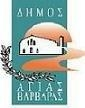 Α Ν Α Κ Ο Ι Ν Ω Σ Η                               ΕΡΓΑΣΙΕΣ ΑΝΑΠΛΑΣΗΣ ΠΕΖΟΔΡΟΜΟΥ ΠΛΟΥΤΩΝΟΣ Δ/ΝΣΗ ΤΕΧΝΙΚΩΝ ΥΠΗΡΕΣΙΩΝ & ΠΕΡΙΒΑΛΛΟΝΤΟΣ Τηλ. 2132019356, 2132019355Σας ενημερώνουμε ότι στο πλαίσιο του έργου «ΚΑΤΑΣΚΕΥΗ ΝΕΩΝ ΠΕΖΟΔΡΟΜΩΝ & ΣΥΝΤΗΡΗΣΗ ΥΠΑΡΧΟΝΤΩΝ ΔΗΜΟΥ ΑΓΙΑΣ ΒΑΡΒΑΡΑΣ» από την  Παρασκευή 12/01/2024 θα ξεκινήσουν κατασκευαστικές εργασίες ανάπλασης στον πεζόδρομο Πλούτωνος. Ζητούμε συγνώμη για την προσωρινή ταλαιπωρία.Ο ΔΗΜΑΡΧΟΣΛΑΜΠΡΟΣ ΣΠ.  ΜΙΧΟΣ